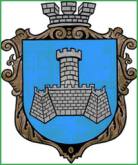 УКРАЇНАХМІЛЬНИЦЬКА МІСЬКА РАДАВІННИЦЬКОЇ ОБЛАСТІ                       виконавчий комітетРІШЕННЯ         Від 23 лютого 2017 р.                                                       №54Про встановлення режимуроботи об'єкту підприємництва у сфері обслуговуванняФОП Марчук В.Л.	Розглянувши заяву  фізичної особи-підприємця Марчука В.Л. від 04.01.2017р. щодо встановлення режиму роботи для ресторану, керуючись ст.30 Закону України «Про місцеве самоврядування в Україні», наказом Міністерства економіки та з питань європейської інтеграції України від 24.07.2002р. № 219 «Про затвердження Правил роботи закладів (підприємств) ресторанного господарства»,  виконавчий комітет міської ради В И Р І Ш И В :Встановити, за погодженням з власником (ФОП Марчук В.Л., м. Хмільник, вул. Ворошилова, буд. 6а кв. 13 ), режим роботи для ресторану, який знаходиться по вул. Курортна, 10 корпус №3  /додається/.ФОП Марчуку В.Л. дотримуватись встановленого режиму роботи, Правил роботи закладів (підприємств) ресторанного господарства, затверджених наказом  Міністерства економіки та з питань європейської інтеграції України від 24.07.2002р. № 219.Контроль за виконанням цього рішення покласти на заступника міського голови з питань діяльності виконавчих органів, згідно розподілу обов’язків.                         Міський голова                                                                  С.Б. Редчик                                                                                                                                  Додаток                                                                                                                                   до рішення виконкому                                                                                                                   міської ради №54 від 23 лютого 2017 р.Режим  роботиоб’єкта підприємництва у сфері обслуговування, розташованого на території м. ХмільникаРесторан            	       вул. Курортна, 10       	ФОП Марчук В.Л.                                                                             корпус №3                             	09.00-20.00                                                                                                                          Перерва:      13.00-14.00                                                                                                                          Вихідний: без вихідних   Керуючий справами виконкому    міської ради                                                                                           І.М. ПавлюкНазва підприємстваАдреса розташуванняПрізвище, ім’я тапо-батькові керівникаРежимроботи